РЕСПУБЛИКА АДЫГЕЯ       	             АДЫГЭ РЕСПУБЛИКЭМ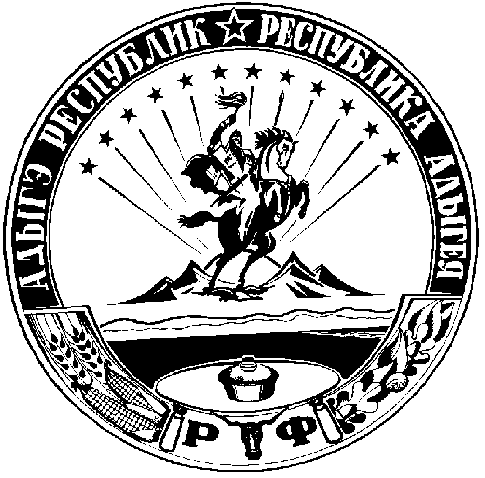                                                 П О С Т А Н О В Л Е Н И Еот «   23 » августа 2018 г.  № 118ст.Дондуковская« О проведении электронного  аукциона в электронной форме по проведению ремонта  автомобильной дороги общего пользования местного значения по ул. Гагарина от ул. Советская  до  ул. Клубная Ст. Дондуковская»      В соответствии с Федеральным законом от 05.04.2013 г. №44 ФЗ « о контрактной системе в сфере закупок товаров, работ, услуг для обеспечения государственных и муниципальных нужд».                                                      ПОСТАНОВЛЯЮ:        В соответствии с Федеральным законом от 05.04.2013 г. № 44-ФЗ «О контрактной системе в сфере закупок товаров, работ, услуг для обеспечения государственных и муниципальных нужд». Провести электронный аукцион в электронной форме на проведение ремонта  автомобильной дороги общего пользования местного значения по ул. Гагарина  от ул. Советская  до  ул. Клубная  Ст. Дондуковская»  Утвердить аукционную документацию.  Контроль за исполнением настоящего Постановления возложить на руководителя финансово-экономического отдела.Постановление вступает в силу с момента его подписания.Заместитель главы администрации МО «Дондуковское сельское поселение»                                                        В.А. Власенко